§12231.  Application for licensure on the basis of an out-of-state license or certificate1.  Substantial equivalency.  The holder of a license or certificate issued by another state who establishes that holder's principal place of business in this State shall request the issuance of a license from the board prior to establishing such principal place of business.  The board shall issue a license to a person who obtains from a national association of state boards of accountancy verification that the individual’s certified public accountancy qualifications are substantially equivalent to the certified public accountant licensure requirements of the American Institute of Certified Public Accountants, National Association of State Boards of Accountancy Uniform Accountancy Act.[PL 2009, c. 242, §12 (NEW).]2.  Nonsubstantial equivalency.  For applicants who cannot meet the substantial equivalency requirements of subsection 1, the board shall issue a license to an applicant who holds a certificate or license as a certified public accountant issued by another state and who submits the application required by the board, pays the fee as set under section 12203 and meets the following requirements:A.  The applicant meets all current requirements in this State for issuance of a license at the time the application is made;  [PL 2009, c. 242, §12 (NEW).]B.  At the time of the issuance of the applicant's certificate in the other state, the applicant met all the requirements then applicable in this State;  [PL 2009, c. 242, §12 (NEW).]C.  The applicant was eligible to take and passed the examination required for issuance of the certificate with grades that would have been passing grades at the time in this State; and  [PL 2009, c. 242, §12 (NEW).]D.  If the applicant is applying for a first-time license more than 4 years after the person obtained a certificate in the other state, the applicant:(1)  Completed 40 hours of continuing professional education that meets the requirements of section 12233 during the 12 months preceding application; or(2)  Has 4 years of experience in the practice of public accountancy, or its equivalent, that meets requirements prescribed by the board by rule after passing the examination upon which the certificate is based and within the 10 years preceding the submission of the application.  [PL 2009, c. 242, §12 (NEW).][PL 2009, c. 242, §12 (NEW).]SECTION HISTORYPL 2009, c. 242, §12 (NEW). The State of Maine claims a copyright in its codified statutes. If you intend to republish this material, we require that you include the following disclaimer in your publication:All copyrights and other rights to statutory text are reserved by the State of Maine. The text included in this publication reflects changes made through the First Regular and Frist Special Session of the 131st Maine Legislature and is current through November 1, 2023
                    . The text is subject to change without notice. It is a version that has not been officially certified by the Secretary of State. Refer to the Maine Revised Statutes Annotated and supplements for certified text.
                The Office of the Revisor of Statutes also requests that you send us one copy of any statutory publication you may produce. Our goal is not to restrict publishing activity, but to keep track of who is publishing what, to identify any needless duplication and to preserve the State's copyright rights.PLEASE NOTE: The Revisor's Office cannot perform research for or provide legal advice or interpretation of Maine law to the public. If you need legal assistance, please contact a qualified attorney.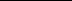 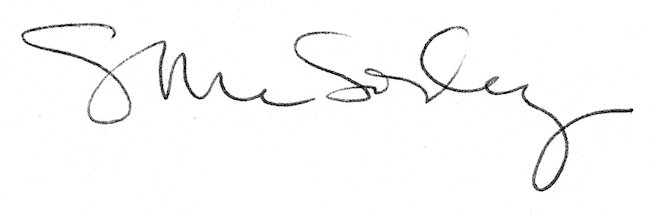 